Note: the English version of this document is for information purposes onlyAPPLICATIONfor participation in recreational activities at the Sports Centre1. Applicant’s name and surname ............................................................................................... .........Applicant’s personal number in SAP or personal identification number (PESEL) .....................................................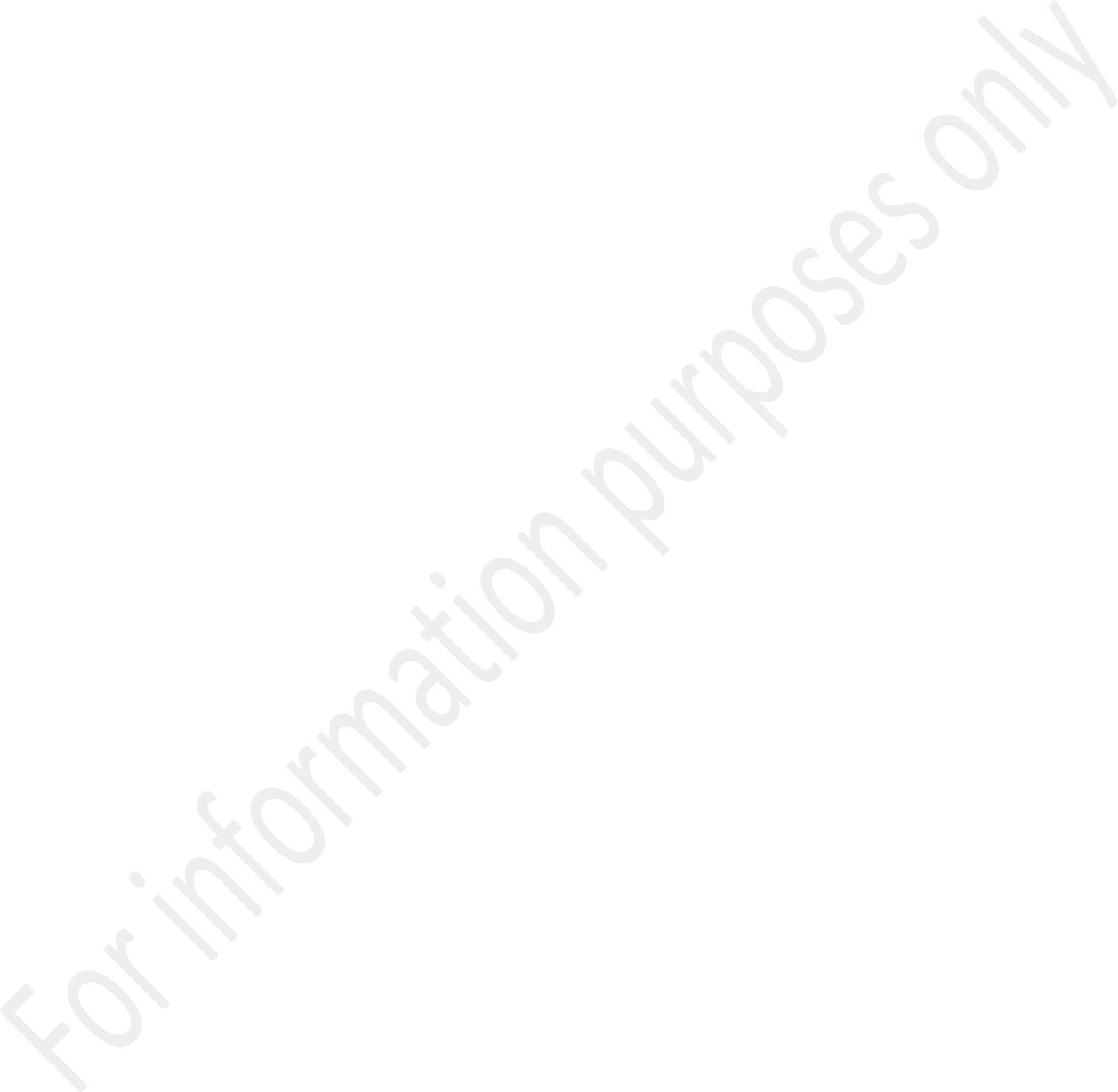 3. Contact phone ..........................................................I apply for a subscription pass for using the following:swimming pool – summer semester	(from 20.02.2023 to 30.06.2023)swimming time (spent in the water) 45 min – entry at full hours and half pastThe subscription pass covers 20 entries per semester.Persons using the swimming pool cannot attend the indoor climbing wall in the same semester, it is however allowed to use the activities organized by the Physical Education and Sports Center.I hereby confirm that I shall pay the income tax advance for the above-mentioned subsidy shall be deducted from my salary, should it be a consecutive University Social Benefits Fund benefit received by me in the current year and the amount of the benefits I have received up to date exceeds PLN 3000 gross........................................................	..................................................................(application submission date)	(applicant’s signature)I confirm the receipt of the subscription pass no. ...............................................................................................(applicant’s signature)Please complete the application with block capitalsform for UWpensioners/disability pensioners